DAFTAR PUSTAKAAbdurahman, M., Muhidin, S. A., & Somantri, A. (2019). Dasar-Dasar Metode Statistika untuk Penelitian. Pustaka Setia.Arikunto, S. (2021). Prosedur Penelitian (12th ed.). Rineka Cipta.Aritonang, K. T. (2019). Minat dan Motivasi dalam Meningkatkan Hasil. Belajar Siswa. Penerbit Penabur.Charli, L., Ariani, T., & Asmara, L. (2019). Hubungan Minat Belajar terhadap Prestasi Belajar Fisika. Science and Physics Education Journal (SPEJ), 2(2), 52–60. https://doi.org/10.31539/spej.v2i2.727Daryanto. (2019). Media Pembelejaran. Gava Media.DePorter, B., & Hernacki, M. (2019). Quantum Learning: Membiasakan. Belajar Nyaman & Menyenangkan. Mizan Pustaka.Dewi, Lus Viana, dkk. 2019. Pengaruh Aktivitas Belajar terhadap Hasil Belajar Pelajaran Ekonomi Kelas X SMAN 1 Pontianak. Jurnal Pendidikan Matematika dan IPA Vol. 10 No. 2.Diana, H. A., & Saputri, V. (2021). Model Project Based Learning Terintegrasi Steam Terhadap Kecerdasan Emosional Dan Kemampuan Berpikir Kritis Siswa Berbasis Soal Numerasi. Numeracy, 8(2), 113–127.Djamarah, S. B. (2019). Guru dan Anak Didik. Rineka Cipta.Falah, B. N., & Fatimah, S. (2019). Pengaruh Gaya Belajar Siswa dan Minat Belajar Matematika Siswa terhadap Hasil Belajar Matematika Siswa SMP N 1 Pogalan. Euclid, 6(1), 25–34.Fathurrohman, Pupuh dan M. Sobry Sutikno. 2019. Strategi Belajar Mengajar. Bandung: PT Refika Aditama.Ghozali, I. (2019). Analisis Multivariate Lanjutan dengan Program SPSS (7th ed.). Badan Penerbit Universitas Diponegoro.Hamdani, A. R. (2020). Efektifitas Implementasi Pembelajaran Daring (Full. Online) Di Masa Pandemi Covid 19 Pada Jenjang. Jurnal Ilmiah PGSD STKIP Subang, 6(1), 61–73.Hurlock, E. B. (2019). Psikologi Perkembangan,Suatu Pendekatan Sepanjang Rentang. Kehidupan (6th ed.). Erlangga.Ihsana. (2018). Belajar dan Pembelajaran. Pustaka Pelajar.Komalasari, Kokom. 2018. Pembelajaran Kontekstual Konsep dan Aplikasi. Bandung: PT  Refika Aditama.Made Wane. 2019. Starategi Pembelajaran Inovatif Kontemporer Suatu Tinjauan Konseptual  Operasional. Jakarta: Bumi Aksara.Muhibbin, S. (2019). Psikologi Belajar. Remaja Rosdakarya.Nasution, S. (2019). Kurikulum dan Pengajaran. Bumi Aksara.Imroatuz Zaqiyah (2019). Pengaruh Minat Belajar dan Gaya Belajar terhadap hasil belajar siswa pada mata pelajaran ekonomi kelas XI IPS SMA N Ngoro. Prihatin, M. S. (2019). Pengaruh Fasilitas Belajar, Gaya Belajar, dan Minat Belajar terhadap Hasil Belajar Mata Pelajaran Ekonomi Siswa Kelas X IIS SMAN 1 Seyegan. Jurnal Pendidikan Dan Ekonomi, 6(5), 443–452.Purwanto. (2019). Evaluasi Hasil Belajar. Pustaka Pelajar.Ridwan, A. S. (2019). Strategi Belajar Mengajar. Rajawali Pers.Rusman. 2018. Model-Model Pembelajaran Mengembangkan Profesionalisme Guru Cetakan IV. Jakarta: PT Raja Grafindo Persada.Rusmono. (2019). Strategi Pembelajaran Dengan Problem Based Learning. Ghalia Indonesia.Rusmono. 2019. Strategi Pembelajaran dengan Problem Based Learning Itu Perlu untuk Meningkatkan Profesionalitas Guru. Bogor: Penerbit Galia Indonesia.  Sadia, I Wayan. 2019. Model-Model Pembelajaran Sains Konstruktivistik. Yogyakarta: Graha  Ilmu.Safari. (2019). Indikator Minat Belajar. Rineka Cipta.Salem, J. A. M., Paat, W. R. L., & Takaredase, A. (2021). Pengaruh Minat Belajar terhadap Hasil Belajar Mata Pelajaran Jaringan Dasar di SMK Negeri 1 Sinonsayang. Edutik : Jurnal Pendidikan Teknologi Informasi Dan Komunikasi, 1(2), 132–138. https://doi.org/10.53682/edutik.v1i2.1172Sardiman, A. M. (2019). Interaksi dan Motivasi Belajar Mengajar. Rajawali.Sekaran, U., & Bougie, R. (2019). Research Methods for Business: A Skill Building Approach (8th ed.). John Wiley & Sons.Setyawati, N. (2022). Pengaruh Motivasi Belajar dan Gaya Belajar Siswa terhadap Hasil Belajar PAI di SMAN 3 Dumai. Jurnal Tafidu, 1(1), 219–228. https://doi.org/10.57113/jtf.v1i1.198Setyawati, Nopa. 2022. Pengaruh Motivasi Belajar dan Gaya Belajar Siswa terhadap Hasil Belajar PAI di SMAN 3 Dumai. Jurnal Tafidu Vol. 1 No. 1.Slameto. (2019). Belajar dan Faktor-faktor yang Mempengaruhi. Rineka Cipta.Sobri, M. S. (2020). Konstribusi Kemandirian dan Kedisiplinan Terhadap Hasil. Belajar. Guepedia.Solihuddin, T. (2019). Pengembangan e-mmdul Berbasis Web untuk Meningkatkan Pencapaian Kompetensi Pengetahuan Fisika pada Materi Listrik Statis dan Dinamis SMA. . Wahana Pendidikan Fisika, 2(1), 51–61.Sudjana, N. (2019). Penilaian Hasil Proses Belajar Mengajar. Remaja Rosdakarya.Sugiyono. (2019). Metodelogi Penelitian Kuantitatif dan Kualitatif Dan R&D (6th ed.). Alfabeta.Suliyanto. (2019). Metode Penelitian Bisnis untuk Skripsi, Tesis, & Disertasi. Andi Offset.Suprijono, A. (2019). Cooperative Learning. Pustaka Pelajar.Taufani, K. (2019). Menginstal Minat Baca Siswa. Bogor. Globalindo.Tibahary, A. R., & Muliana. (2018). MODEL-MODEL PEMBELAJARAN INOVATIF Muliana. Journal of Pedagogy, 1(1), 54–64.Trianto. (2019). Mendesain Model Pembelajaran  Inovatif Progresif. Kencana Prenada Media Grup.Wijaya, C. (2019). Kemampuan Dasar Guru Dalam Proses Belajar Mengajar. Remaja Rosdakarya.Winkel, W. (2018). Psikologi Pengajaran. Gramedia Indonesia.Yamin, M. (2019). Desain Pembelajaran Berbasis Tingkat Satuan Pendidikan. Gaung Persada Press.Zulfiani, & Juriani. (2019). Penerapan Model Problem Based Learning Berbantu Media Video Untuk Meningkatkan Hasil Belajar Siswa Pada Konsep Perubahan Lingkungan Dan Upaya Pelestarian. Edusains, 11(1), 1–11.LAMPIRANLampiran 1. Kuesioner PenelitianKUESIONER PENELITIANYth. Siswa-Siswi MAN Kota TegalDiJl. TempatAssalamu ‘alaikum Wr. Wb.Dalam rangka penelitian Skripsi pada Program Strata 1 (S1) Universitas Pancasakti Tegal, saya:Nama			: Rina Pirdau SiljannahNPM			: 1318500023Fakultas/Jurusan	: FKIP / Pendidikan EkonomiBermaksud mengadakan penelitian dengan berjudul “Pengaruh Minat Belajar, Gaya Belajar, dan Aktivitas Belajar terhadap Hasil Belajar Siswa pada Mata Pelajaran Ekonomi Kelas XI IPS di MAN Kota Tegal”. Sehubungan dengan itu saya memohon bantuan kepada saudara untuk meluangkan waktunya untuk mengisi kuesioner ini.Mengingat sangat pentingnya data ini, saya mengharapkan agar kuesioner ini dapat diisi dengan lengkap sesuai dengan kondisi yang sebenarnya. Jawaban dari Saudara/(i) hanya akan digunakan untuk penelitian ini. Segala kerahasiaan akan saya jaga dengan sungguh-sungguh.Atas kesediaan dan partisipasi Saudara/(i) dalam mengisi kuesioner ini saya mengucapkan terima kasih.Hormat saya,Rina Pirdau SiljannahPetunjuk Pengisian KuesionerIsilah identitas Anda dengan memberikan tanda centang (√) pada kolom yang telah disediakan.Bacalah terlebih dahulu setiap butir pernyataan di dalam angket dengan cermat.Berikan tanda centang (√) pada kolom jawaban yang benar-benar sesuai dengan kondisi Anda.Satu pernyataan hanya boleh dijawab dengan satu pilihan jawaban.Pilihan yang tersedia:STS	= Sangat Tidak SetujuTS	= Tidak SetujuN	= NetralS		= SetujuSS	= Sangat SetujuIdentitas RespondenNama		:NIS		:Kelas		:Jenis Kelamin	: 1. Laki-Laki		2. PerempuanMinat BelajarGaya BelajarAktivitas BelajarHasil BelajarLampiran 2. Tabulasi DataTABULASI DATALampiran 3. Klasifikasi RespondenKLASIFIKASI RESPONDENFrequency TableLampiran 4. Hasil Uji ValiditasHASIL UJI VALIDITASCorrelationsCorrelationsLampiran 5. Hasil Uji ReliabilitasHASIL UJI RELIABILITASReliabilityScale: ALL VARIABLESScale: ALL VARIABLESScale: ALL VARIABLESScale: ALL VARIABLESLampiran 6. Hasil Analisis Regresi Linier Sederhana dan Regresi Linier BergandaHASIL ANALISIS REGRESI LINIER BERGANDAHasil Analisis Regresi Linier SederhanaSumber : Data Diolah, 2023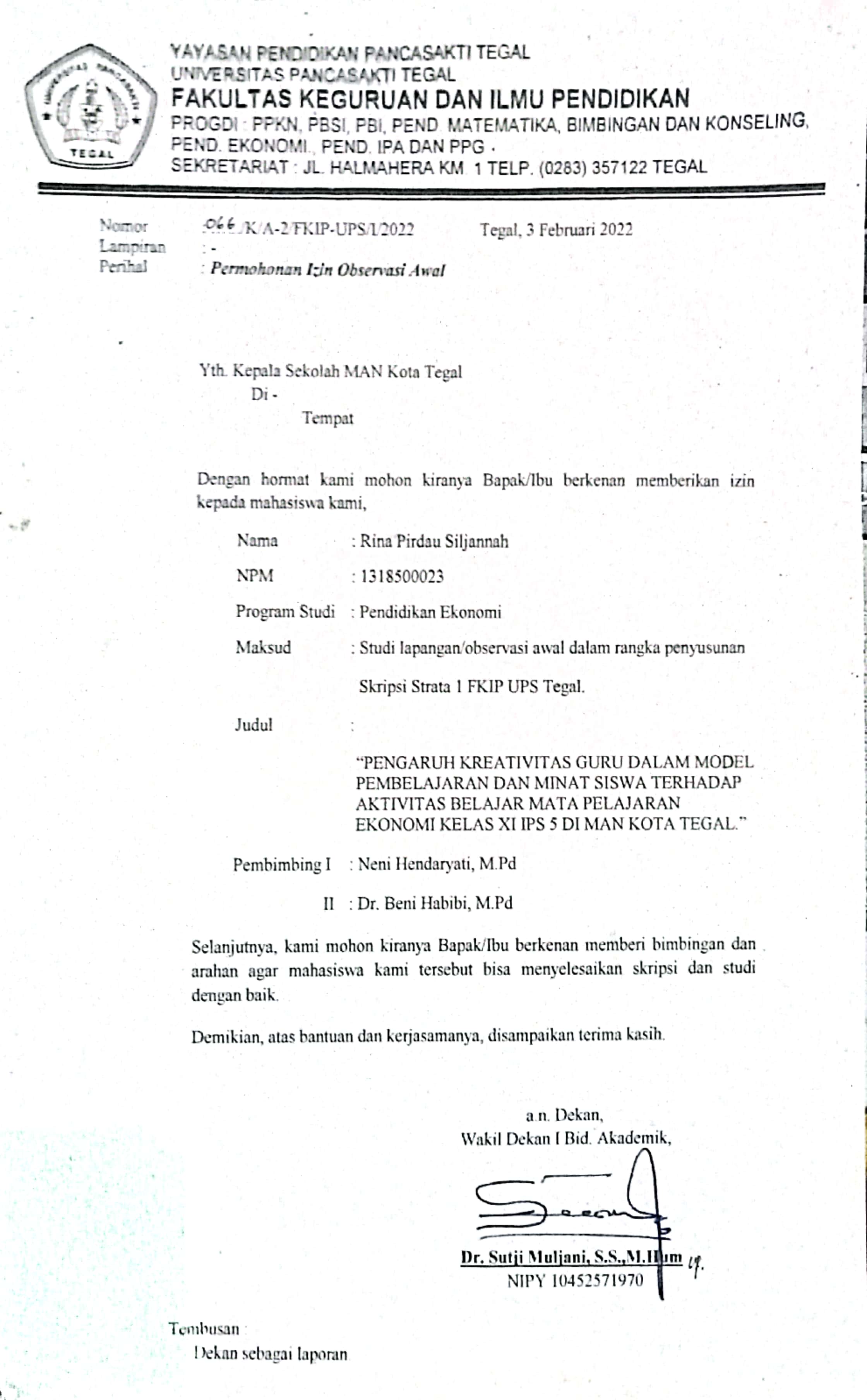 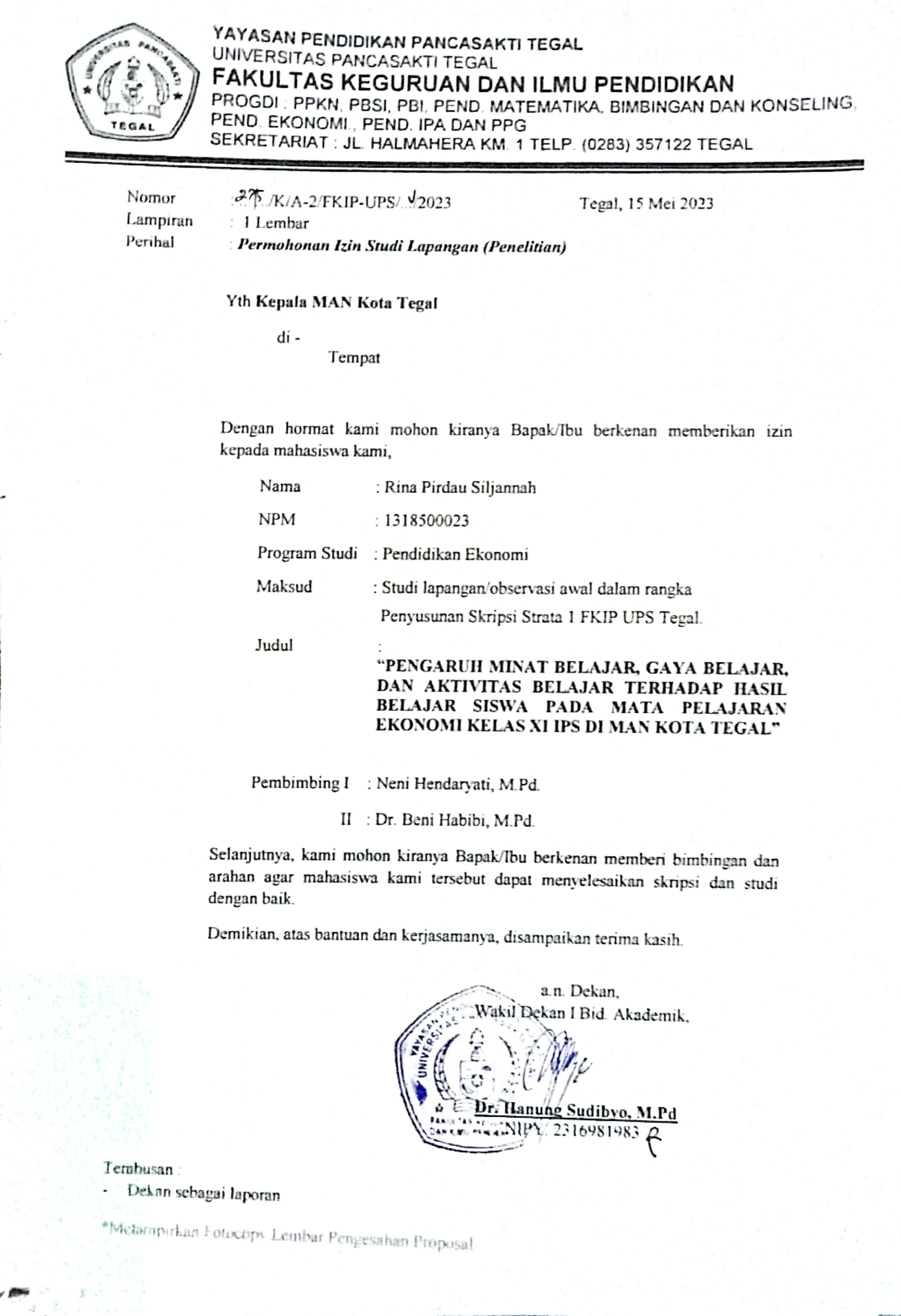 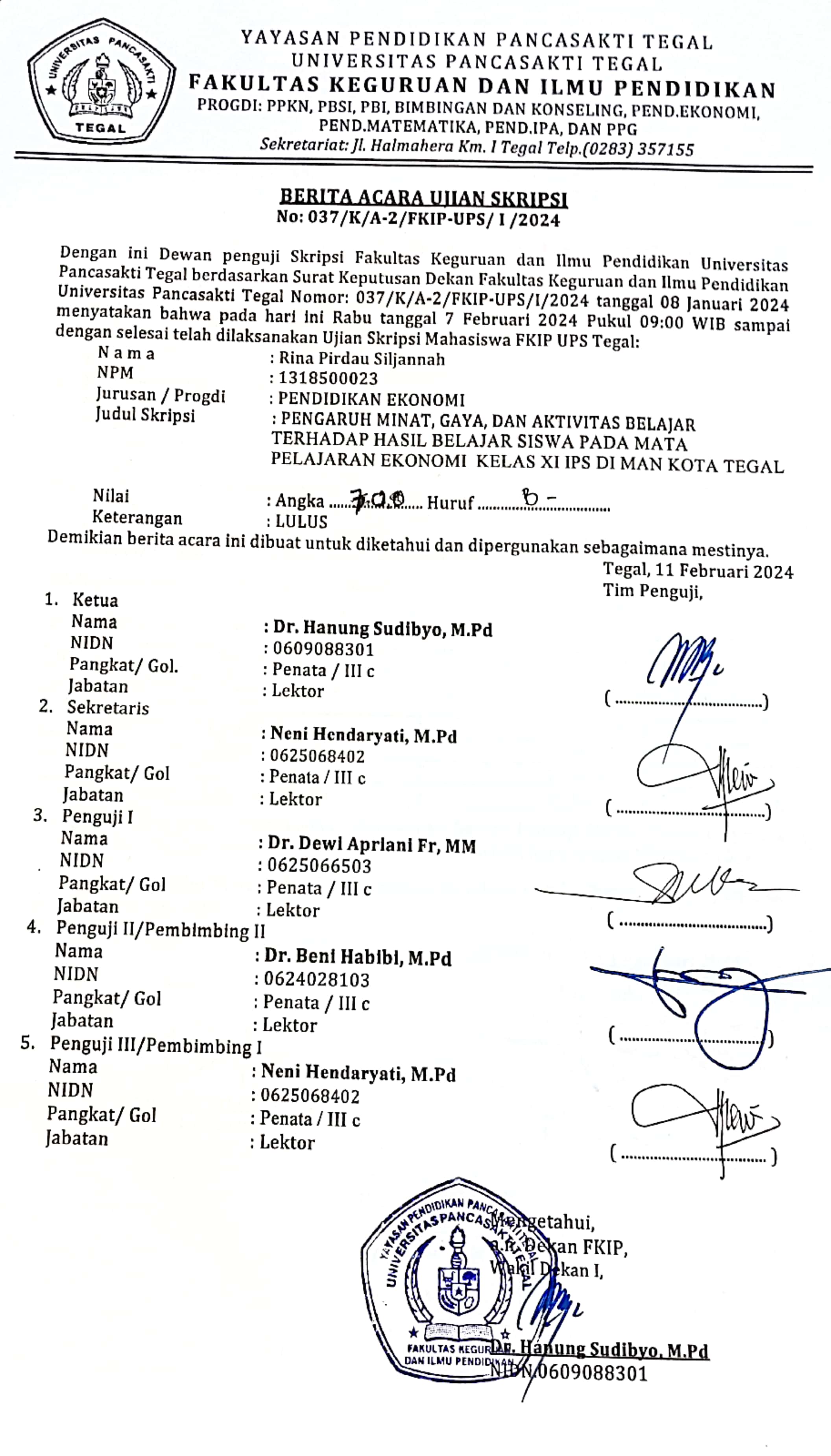 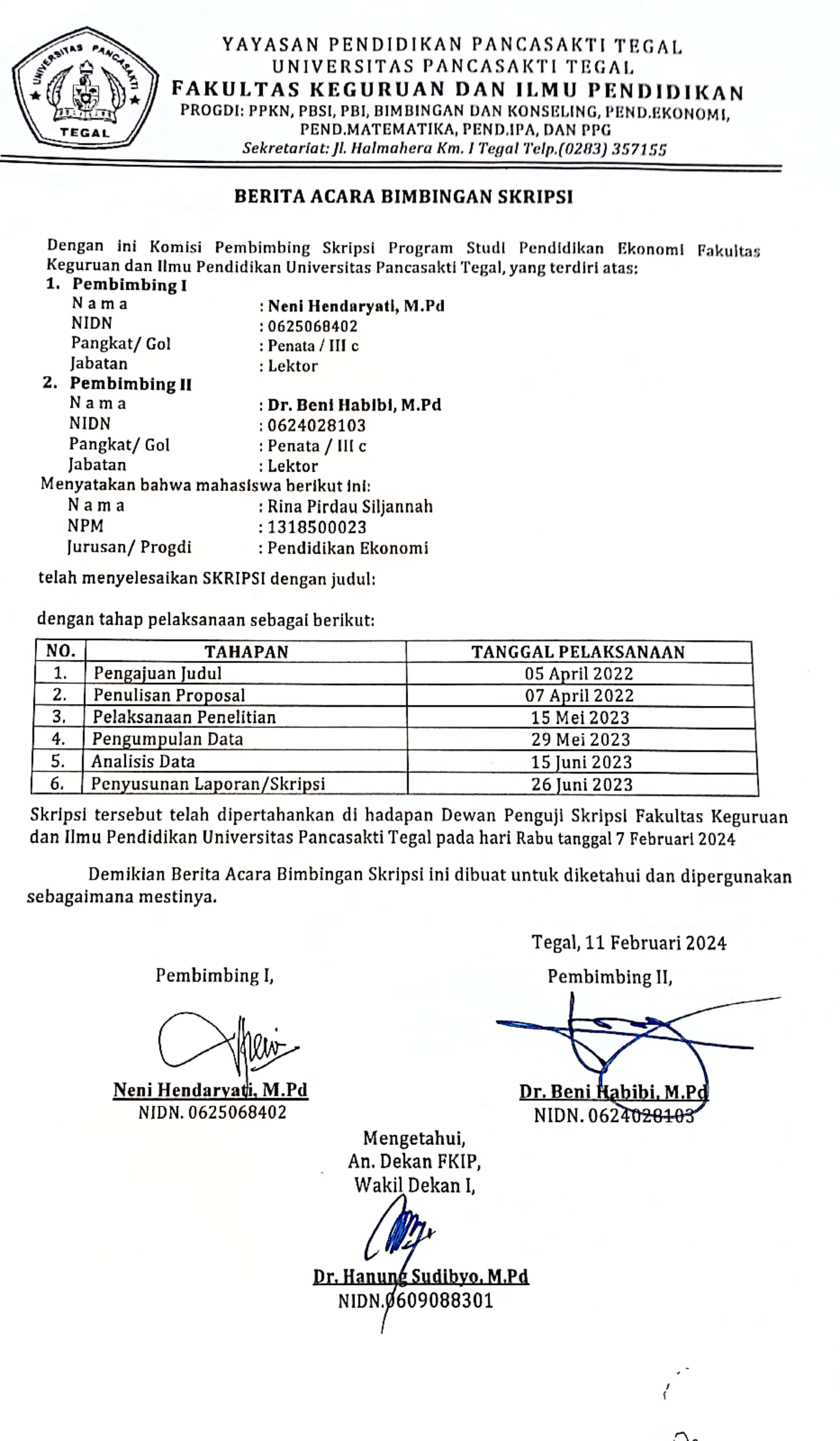 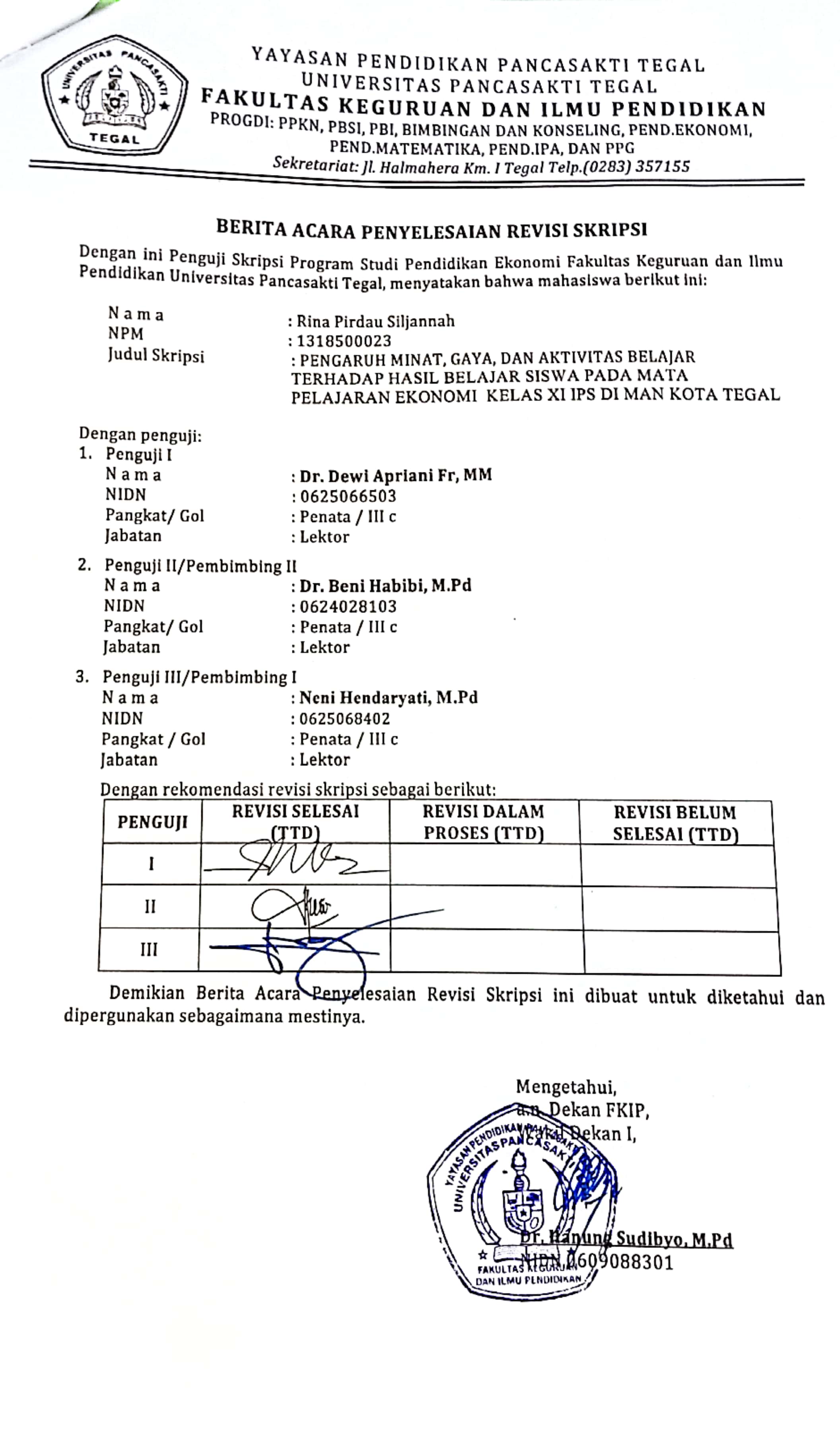 No.PernyataanSTSTSNSSS1.Saya menyimak penjelasan dari guru ketika belajar di kelas2.Saya belajar karena kemauan diri sendiri3.Saya akan terus mempelajarinya walaupun materi pelajaran sulit4.Saya menyukai kegiatan diskusi kelas5.Saya menemukan cara agar tidak mudah bosan saat belajar6.Saya lebih memilih menyelesaikan tugas sendiri daripada menyontek hasil kerja teman7.Saya menyelesaikan tugas tepat waktuNo.PernyataanSTSTSNSSS1.Saya mudah memahami dan mengingat materi yang diajarkan oleh guru2.Saya mencatat hal penting saat guru menerangkan pelajaran3.Saya orang yang teliti4.Saya selalu bertanya saat ada materi yang kurang jelas 5.Saya berusaha menjawab saat guru memberikan pertanyaan6.Saya menjawab pertanyaan dengan tegas dan tidak bertele-tele7.Saya fokus dalam mengerjakan sesuatu8.Saya senang mendengarkan orang lain bercerita9.Saya selalu memperhatikan kerapihan pakaian sebelum berangkat sekolah10.Saya rajin membaca11.Saya merasa risih jika ada teman yang bercanda saat jam pelajaran berlangsung12.Saya memanfaatkan waktu untuk membaca saat jam kosong13.Saya pergi ke perpustakaan saat jam istirahat14.Saya datang lebih awal saat berangkat sekolahNo.PernyataanSTSTSNSSS1.Saya mendiskusikan materi pelajaran bersama teman2.Saya merasa senang saat guru menunjuk saya untuk mengerjakan soal di depan kelas3.Saya membaca terlebih dahulu sebelum pelajaran dimulai agar lebih siap dalam mengikuti pelajaran.4.Saya memperhatikan saat kelompok lain sedang mempresentasikan hasil diskusinya di depan kelas saat pelajaran5.Saya membaca kembali catatan yang diberikan oleh guru di rumah agar saya lebih memahami materi yang telah diajarkan 6.Saya membuat ringkasan materi yang penting di dalam catatan tersendiri agar dapat mempermudah saya belajar 7.Saya mengerjakan soal latihan meskipun tidak dikumpulkan8.Saya berusaha meminjam catatan teman saya untuk melengkapi catatan pada saat saya tidak masuk sekolahNo.PernyataanSTSTSNSSS1.Saya mempunyai target bisa masuk sepuluh besar di kelas2.Saya mempunyai target nilai mata pelajaran Ekonomi di atas KKM3.Saya bisa mendapatkan nilai yang bagus apabila rajin belajar4.Saya menyadari apa yang dilakukan saya akan mempengaruhi masa depan5.Saya merasa bangga apabila mendapatkan nilai yang sesuai dengan harapan 6.Saya selalu mendapatkan nilai yang sesuai dengan harapan saya 7.Saya merasa apa yang telah saya usahakan tidak sia-sia8.Saya akan selalu mempertahankan hasil belajar yang baik9.Saya percaya bahwa hasil yang baik karena adanya perjuangan10.Saya selalu berusaha meningkatkan hasil belajar saya11.Saya tidak cepat merasa puas dengan hasil yang diperoleh Minat Belajar (X1)Minat Belajar (X1)Minat Belajar (X1)Minat Belajar (X1)Minat Belajar (X1)Minat Belajar (X1)Minat Belajar (X1)X11X12X13X14X15X16X174433434444444444344343333334443343344334344433434444444433333344435444554554545454454435435443443433343344444444554554444454443334334443443444444443333333555555423342334434434353433244344334444444443443433343344344442243423433333333332333422245323332334433433444344344334334443443555555522232243433334555555444454444434434553453444234244434434443443433333334443443334434444454443455354434444355555555554554555455433443434444444344334433433534444444553353453445434433434233323254435433455353345535333443444344444344434434453444443443433443434443444434434334434434433434544444344334334443444544445443343344434434433433445545533443445445544544454344444444445445555555454445445445545545455554555555435534Gaya Belajar (X2)Gaya Belajar (X2)Gaya Belajar (X2)Gaya Belajar (X2)Gaya Belajar (X2)Gaya Belajar (X2)Gaya Belajar (X2)Gaya Belajar (X2)Gaya Belajar (X2)Gaya Belajar (X2)Gaya Belajar (X2)Gaya Belajar (X2)Gaya Belajar (X2)Gaya Belajar (X2)X21X22X23X24X25X26X27X28X29X210X211X212X213X21434434434343443444444444444443543443434344334433333333333343344343434433443443434344335434434343443444444444444443343333333333355344554543445555555454545555554444444444445544434343444354344343434443443333333333435434444444443454455454545544433444444444344433333333333344444343434443444444444444334443333333334453455555555543433223232322334334434343443343333333333343542443434344355554444444444444444343434444434333333333334354444444445444322353534554433333333333424333333333334345344445454443433533534354534344434343444344444444444443444443434344444444444444444455555555555552242222222222334333333333333554555555555554545444444444533434434343443344355353535532342442424244234434434343443344344343434433443333333333344334444444444343433434343345433444444444444533353535334333344444444441111555555555144445555555555444455555555553434334343433444444444444444343433434343334444335343533444444444444444433455353535545454454443453334444434343444433222323232225432554545455144533353535334445333535353343434334343433443544444444444434333434343344453334343433444344444444443454344343434444544334343433445454434343444454333434343334444334343433543344444444443455433434343334333334343433444554444444444444344343434434454444444444545344434343445554444545454444444334343433554455545454555454354555545534444444444444454334444444444455555555555544544554545455445544545454554554455555555544445555555555545445535353554Aktivitas Belajar (X3)Aktivitas Belajar (X3)Aktivitas Belajar (X3)Aktivitas Belajar (X3)Aktivitas Belajar (X3)Aktivitas Belajar (X3)Aktivitas Belajar (X3)Aktivitas Belajar (X3)X31X32X33X34X35X36X37X3843344343434444433334434253333333333443434334434343344343444444434433333343544545554554555544444455344344543443434433333333444443544554544244444254333333433443435344444333333333555555545332232343344343533333333434434455444444543443435433333355444445433543534433333544333334455445445534435544344343554444454434434445444445545555544322222244333333555555555444444443344342333553533324424242344342433443434333333344444444444334344444444445533534444444444355555355555555555555554443343444444444454334344433353444444444443553545444345444344343223223221245545345533534455335344443343444444444444334334343343543444443443443444343343444344344454334344343343344444443434334344443343444444444453443444344444343344343555445444543343445455452544554541244444455444445445555544545545454455454345555554355555354355353Jenis KelaminJenis KelaminJenis KelaminJenis KelaminJenis KelaminJenis KelaminFrequencyPercentValid PercentCumulative PercentValidLaki-Laki3535.035.035.0Perempuan6565.065.065.0Total100.0100.0CorrelationsCorrelationsCorrelationsCorrelationsCorrelationsCorrelationsCorrelationsCorrelationsX11X12X13X14X15X16X11Pearson Correlation1.651**.343**.331**1.000**.343**X11Sig. (2-tailed).000.000.001.000.000X11N100100100100100100X12Pearson Correlation.651**1.433**.407**.651**.433**X12Sig. (2-tailed).000.000.000.000.000X12N100100100100100100X13Pearson Correlation.343**.433**1.586**.343**1.000**X13Sig. (2-tailed).000.000.000.000.000X13N100100100100100100X14Pearson Correlation.331**.407**.586**1.331**.586**X14Sig. (2-tailed).001.000.000.001.000X14N100100100100100100X15Pearson Correlation1.000**.651**.343**.331**1.343**X15Sig. (2-tailed).000.000.000.001.000X15N100100100100100100X16Pearson Correlation.343**.433**1.000**.586**.343**1X16Sig. (2-tailed).000.000.000.000.000X16N100100100100100100X17Pearson Correlation.390**.366**.274**.546**.390**.274**X17Sig. (2-tailed).000.000.006.000.000.006X17N100100100100100100X1Pearson Correlation.765**.706**.754**.727**.765**.754**X1Sig. (2-tailed).000.000.000.000.000.000X1N100100100100100100CorrelationsCorrelationsCorrelationsCorrelationsX17X1X11Pearson Correlation.390**.765**X11Sig. (2-tailed).000.000X11N100100X12Pearson Correlation.366**.706**X12Sig. (2-tailed).000.000X12N100100X13Pearson Correlation.274**.754**X13Sig. (2-tailed).006.000X13N100100X14Pearson Correlation.546**.727**X14Sig. (2-tailed).000.000X14N100100X15Pearson Correlation.390**.765**X15Sig. (2-tailed).000.000X15N100100X16Pearson Correlation.274**.754**X16Sig. (2-tailed).006.000X16N100100X17Pearson Correlation1.588**X17Sig. (2-tailed).000X17N100100X1Pearson Correlation.588**1X1Sig. (2-tailed).000X1N100100**. Correlation is significant at the 0.01 level (2-tailed).CorrelationsCorrelationsCorrelationsCorrelationsCorrelationsCorrelationsCorrelationsCorrelationsCorrelationsCorrelationsX21X22X23X24X25X26X27X28X21Pearson Correlation1.429**.312**.443**.302**.302**.439**.302**X21Sig. (2-tailed).000.002.000.002.002.000.002X21N100100100100100100100100X22Pearson Correlation.429**1.407**.459**.273**.273**.143.273**X22Sig. (2-tailed).000.000.000.006.006.157.006X22N100100100100100100100100X23Pearson Correlation.312**.407**1.373**.045.045.170.045X23Sig. (2-tailed).002.000.000.655.655.091.655X23N100100100100100100100100X24Pearson Correlation.443**.459**.373**1.321**.321**.358**.321**X24Sig. (2-tailed).000.000.000.001.001.000.001X24N100100100100100100100100X25Pearson Correlation.302**.273**.045.321**11.000**.343**1.000**X25Sig. (2-tailed).002.006.655.001.000.000.000X25N100100100100100100100100X26Pearson Correlation.302**.273**.045.321**1.000**1.343**1.000**X26Sig. (2-tailed).002.006.655.001.000.000.000X26N100100100100100100100100X27Pearson Correlation.439**.143.170.358**.343**.343**1.343**X27Sig. (2-tailed).000.157.091.000.000.000.000X27N100100100100100100100100X28Pearson Correlation.302**.273**.045.321**1.000**1.000**.343**1X28Sig. (2-tailed).002.006.655.001.000.000.000X28N100100100100100100100100X29Pearson Correlation.439**.143.170.358**.343**.343**1.000**.343**X29Sig. (2-tailed).000.157.091.000.000.000.000.000X29N100100100100100100100100X210Pearson Correlation.302**.273**.045.321**1.000**1.000**.343**1.000**X210Sig. (2-tailed).002.006.655.001.000.000.000.000X210N100100100100100100100100X211Pearson Correlation.439**.143.170.358**.343**.343**1.000**.343**X211Sig. (2-tailed).000.157.091.000.000.000.000.000X211N100100100100100100100100X212Pearson Correlation.302**.273**.045.321**1.000**1.000**.343**1.000**X212Sig. (2-tailed).002.006.655.001.000.000.000.000X212N100100100100100100100100X213Pearson Correlation.302**.273**.045.321**1.000**1.000**.343**1.000**X213Sig. (2-tailed).002.006.655.001.000.000.000.000X213N100100100100100100100100X214Pearson Correlation.397**.298**.298**.677**.200*.200*.361**.200*X214Sig. (2-tailed).000.003.003.000.046.046.000.046X214N100100100100100100100100X2Pearson Correlation.542**.490**.315**.614**.774**.774**.622**.774**X2Sig. (2-tailed).000.000.001.000.000.000.000.000X2N100100100100100100100100CorrelationsCorrelationsCorrelationsCorrelationsCorrelationsCorrelationsCorrelationsCorrelationsCorrelationsX29X210X211X212X213X214X2X21Pearson Correlation.439**.302**.439**.302**.302**.397**.542**X21Sig. (2-tailed).000.002.000.002.002.000.000X21N100100100100100100100X22Pearson Correlation.143.273**.143.273**.273**.298**.490**X22Sig. (2-tailed).157.006.157.006.006.003.000X22N100100100100100100100X23Pearson Correlation.170.045.170.045.045.298**.315**X23Sig. (2-tailed).091.655.091.655.655.003.001X23N100100100100100100100X24Pearson Correlation.358**.321**.358**.321**.321**.677**.614**X24Sig. (2-tailed).000.001.000.001.001.000.000X24N100100100100100100100X25Pearson Correlation.343**1.000**.343**1.000**1.000**.200*.774**X25Sig. (2-tailed).000.000.000.000.000.046.000X25N100100100100100100100X26Pearson Correlation.343**1.000**.343**1.000**1.000**.200*.774**X26Sig. (2-tailed).000.000.000.000.000.046.000X26N100100100100100100100X27Pearson Correlation1.000**.343**1.000**.343**.343**.361**.622**X27Sig. (2-tailed).000.000.000.000.000.000.000X27N100100100100100100100X28Pearson Correlation.343**1.000**.343**1.000**1.000**.200*.774**X28Sig. (2-tailed).000.000.000.000.000.046.000X28N100100100100100100100X29Pearson Correlation1.343**1.000**.343**.343**.361**.622**X29Sig. (2-tailed).000.000.000.000.000.000X29N100100100100100100100X210Pearson Correlation.343**1.343**1.000**1.000**.200*.774**X210Sig. (2-tailed).000.000.000.000.046.000X210N100100100100100100100X211Pearson Correlation1.000**.343**1.343**.343**.361**.622**X211Sig. (2-tailed).000.000.000.000.000.000X211N100100100100100100100X212Pearson Correlation.343**1.000**.343**11.000**.200*.774**X212Sig. (2-tailed).000.000.000.000.046.000X212N100100100100100100100X213Pearson Correlation.343**1.000**.343**1.000**1.200*.774**X213Sig. (2-tailed).000.000.000.000.046.000X213N100100100100100100100X214Pearson Correlation.361**.200*.361**.200*.200*1.441**X214Sig. (2-tailed).000.046.000.046.046.000X214N100100100100100100100X2Pearson Correlation.622**.774**.622**.774**.774**.441**1X2Sig. (2-tailed).000.000.000.000.000.000X2N100100100100100100100**. Correlation is significant at the 0.01 level (2-tailed).**. Correlation is significant at the 0.01 level (2-tailed).**. Correlation is significant at the 0.01 level (2-tailed).**. Correlation is significant at the 0.01 level (2-tailed).**. Correlation is significant at the 0.01 level (2-tailed).**. Correlation is significant at the 0.01 level (2-tailed).**. Correlation is significant at the 0.01 level (2-tailed).**. Correlation is significant at the 0.01 level (2-tailed).**. Correlation is significant at the 0.01 level (2-tailed).*. Correlation is significant at the 0.05 level (2-tailed).*. Correlation is significant at the 0.05 level (2-tailed).*. Correlation is significant at the 0.05 level (2-tailed).*. Correlation is significant at the 0.05 level (2-tailed).*. Correlation is significant at the 0.05 level (2-tailed).*. Correlation is significant at the 0.05 level (2-tailed).*. Correlation is significant at the 0.05 level (2-tailed).*. Correlation is significant at the 0.05 level (2-tailed).*. Correlation is significant at the 0.05 level (2-tailed).CorrelationsCorrelationsCorrelationsCorrelationsCorrelationsCorrelationsCorrelationsCorrelationsX31X32X33X34X35X36X31Pearson Correlation1.524**.145.039.039.145X31Sig. (2-tailed).000.151.698.698.151X31N100100100100100100X32Pearson Correlation.524**1.320**.090.090.320**X32Sig. (2-tailed).000.001.371.371.001X32N100100100100100100X33Pearson Correlation.145.320**1.343**.343**1.000**X33Sig. (2-tailed).151.001.000.000.000X33N100100100100100100X34Pearson Correlation.039.090.343**11.000**.343**X34Sig. (2-tailed).698.371.000.000.000X34N100100100100100100X35Pearson Correlation.039.090.343**1.000**1.343**X35Sig. (2-tailed).698.371.000.000.000X35N100100100100100100X36Pearson Correlation.145.320**1.000**.343**.343**1X36Sig. (2-tailed).151.001.000.000.000X36N100100100100100100X37Pearson Correlation.039.090.343**1.000**1.000**.343**X37Sig. (2-tailed).698.371.000.000.000.000X37N100100100100100100X38Pearson Correlation.304**.742**.433**.168.168.433**X38Sig. (2-tailed).002.000.000.094.094.000X38N100100100100100100X3Pearson Correlation.430**.582**.655**.668**.668**.655**X3Sig. (2-tailed).000.000.000.000.000.000X3N100100100100100100CorrelationsCorrelationsCorrelationsCorrelationsCorrelationsX37X38X3X31Pearson Correlation.039.304**.430**X31Sig. (2-tailed).698.002.000X31N100100100X32Pearson Correlation.090.742**.582**X32Sig. (2-tailed).371.000.000X32N100100100X33Pearson Correlation.343**.433**.655**X33Sig. (2-tailed).000.000.000X33N100100100X34Pearson Correlation1.000**.168.668**X34Sig. (2-tailed).000.094.000X34N100100100X35Pearson Correlation1.000**.168.668**X35Sig. (2-tailed).000.094.000X35N100100100X36Pearson Correlation.343**.433**.655**X36Sig. (2-tailed).000.000.000X36N100100100X37Pearson Correlation1.168.668**X37Sig. (2-tailed).094.000X37N100100100X38Pearson Correlation.1681.656**X38Sig. (2-tailed).094.000X38N100100100X3Pearson Correlation.668**.656**1X3Sig. (2-tailed).000.000X3N100100100**. Correlation is significant at the 0.01 level (2-tailed).**. Correlation is significant at the 0.01 level (2-tailed).**. Correlation is significant at the 0.01 level (2-tailed).**. Correlation is significant at the 0.01 level (2-tailed).**. Correlation is significant at the 0.01 level (2-tailed).**. Correlation is significant at the 0.01 level (2-tailed).**. Correlation is significant at the 0.01 level (2-tailed).**. Correlation is significant at the 0.01 level (2-tailed).**. Correlation is significant at the 0.01 level (2-tailed).CorrelationsCorrelationsCorrelationsCorrelationsCorrelationsCorrelationsCorrelationsCorrelationsY1Y2Y3Y4Y5Y6Y1Pearson Correlation1.591**.241*.238*.325**.324**Y1Sig. (2-tailed).000.016.017.001.001Y1N100100100100100100Y2Pearson Correlation.591**1.358**.314**.404**.210*Y2Sig. (2-tailed).000.000.001.000.036Y2N100100100100100100Y3Pearson Correlation.241*.358**1.426**.312**.127Y3Sig. (2-tailed).016.000.000.002.206Y3N100100100100100100Y4Pearson Correlation.238*.314**.426**1.532**.324**Y4Sig. (2-tailed).017.001.000.000.001Y4N100100100100100100Y5Pearson Correlation.325**.404**.312**.532**1.399**Y5Sig. (2-tailed).001.000.002.000.000Y5N100100100100100100Y6Pearson Correlation.324**.210*.127.324**.399**1Y6Sig. (2-tailed).001.036.206.001.000Y6N100100100100100100Y7Pearson Correlation.324**.210*.127.324**.399**1.000**Y7Sig. (2-tailed).001.036.206.001.000.000Y7N100100100100100100Y8Pearson Correlation.373**.441**.155.308**.155.343**Y8Sig. (2-tailed).000.000.123.002.124.000Y8N100100100100100100Y9Pearson Correlation.324**.210*.127.324**.399**1.000**Y9Sig. (2-tailed).001.036.206.001.000.000Y9N100100100100100100Y10Pearson Correlation.373**.441**.155.308**.155.343**Y10Sig. (2-tailed).000.000.123.002.124.000Y10N100100100100100100Y11Pearson Correlation.373**.441**.155.308**.155.343**Y11Sig. (2-tailed).000.000.123.002.124.000Y11N100100100100100100YPearson Correlation.587**.628**.475**.589**.578**.669**YSig. (2-tailed).000.000.000.000.000.000YN100100100100100100CorrelationsCorrelationsCorrelationsCorrelationsCorrelationsCorrelationsCorrelationsCorrelationsY7Y8Y9Y10Y11YY1Pearson Correlation.324**.373**.324**.373**.373**.587**Y1Sig. (2-tailed).001.000.001.000.000.000Y1N100100100100100100Y2Pearson Correlation.210*.441**.210*.441**.441**.628**Y2Sig. (2-tailed).036.000.036.000.000.000Y2N100100100100100100Y3Pearson Correlation.127.155.127.155.155.475**Y3Sig. (2-tailed).206.123.206.123.123.000Y3N100100100100100100Y4Pearson Correlation.324**.308**.324**.308**.308**.589**Y4Sig. (2-tailed).001.002.001.002.002.000Y4N100100100100100100Y5Pearson Correlation.399**.155.399**.155.155.578**Y5Sig. (2-tailed).000.124.000.124.124.000Y5N100100100100100100Y6Pearson Correlation1.000**.343**1.000**.343**.343**.669**Y6Sig. (2-tailed).000.000.000.000.000.000Y6N100100100100100100Y7Pearson Correlation1.343**1.000**.343**.343**.669**Y7Sig. (2-tailed).000.000.000.000.000Y7N100100100100100100Y8Pearson Correlation.343**1.343**1.000**1.000**.674**Y8Sig. (2-tailed).000.000.000.000.000Y8N100100100100100100Y9Pearson Correlation1.000**.343**1.343**.343**.669**Y9Sig. (2-tailed).000.000.000.000.000Y9N100100100100100100Y10Pearson Correlation.343**1.000**.343**11.000**.674**Y10Sig. (2-tailed).000.000.000.000.000Y10N100100100100100100Y11Pearson Correlation.343**1.000**.343**1.000**1.674**Y11Sig. (2-tailed).000.000.000.000.000Y11N100100100100100100YPearson Correlation.669**.674**.669**.674**.674**1YSig. (2-tailed).000.000.000.000.000YN100100100100100100**. Correlation is significant at the 0.01 level (2-tailed).*. Correlation is significant at the 0.05 level (2-tailed).Case Processing SummaryCase Processing SummaryCase Processing SummaryCase Processing SummaryN%CasesValid100100.0CasesExcludeda0.0CasesTotal100100.0a. Listwise deletion based on all variables in the procedure.a. Listwise deletion based on all variables in the procedure.a. Listwise deletion based on all variables in the procedure.Reliability StatisticsReliability StatisticsCronbach's AlphaN of Items.8667Item-Total StatisticsItem-Total StatisticsItem-Total StatisticsItem-Total StatisticsItem-Total StatisticsScale Mean if Item DeletedScale Variance if Item DeletedCorrected Item-Total CorrelationCronbach's Alpha if Item DeletedX1122.6211.107.692.839X1222.5511.907.661.844X1322.7711.553.663.843X1422.5411.746.607.851X1522.6211.107.692.839X1622.7711.553.663.843X1722.6512.735.483.866Case Processing SummaryCase Processing SummaryCase Processing SummaryCase Processing SummaryN%CasesValid100100.0CasesExcludeda0.0CasesTotal100100.0a. Listwise deletion based on all variables in the procedure.Reliability StatisticsReliability StatisticsCronbach's AlphaN of Items.91714Item-Total StatisticsItem-Total StatisticsItem-Total StatisticsItem-Total StatisticsItem-Total StatisticsScale Mean if Item DeletedScale Variance if Item DeletedCorrected Item-Total CorrelationCronbach's Alpha if Item DeletedX2148.9652.039.511.916X2248.4653.645.395.919X2348.7655.336.225.924X2449.0151.444.540.915X2548.7948.188.827.905X2648.7948.188.827.905X2748.9451.087.606.913X2848.7948.188.827.905X2948.9451.087.606.913X21048.7948.188.827.905X21148.9451.087.606.913X21248.7948.188.827.905X21348.7948.188.827.905X21448.9252.458.423.920Case Processing SummaryCase Processing SummaryCase Processing SummaryCase Processing SummaryN%CasesValid100100.0CasesExcludeda0.0CasesTotal100100.0a. Listwise deletion based on all variables in the procedure.Reliability StatisticsReliability StatisticsCronbach's AlphaN of Items.8248Item-Total StatisticsItem-Total StatisticsItem-Total StatisticsItem-Total StatisticsItem-Total StatisticsScale Mean if Item DeletedScale Variance if Item DeletedCorrected Item-Total CorrelationCronbach's Alpha if Item DeletedX3126.0616.158.250.840X3226.3714.639.445.818X3326.5314.151.619.794X3426.3813.672.648.789X3526.3813.672.648.789X3626.5314.151.619.794X3726.3813.672.648.789X3826.6314.478.507.809Case Processing SummaryCase Processing SummaryCase Processing SummaryCase Processing SummaryN%CasesValid100100.0CasesExcludeda0.0CasesTotal100100.0a. Listwise deletion based on all variables in the procedure.Reliability StatisticsReliability StatisticsCronbach's AlphaN of Items.87611Item-Total StatisticsItem-Total StatisticsItem-Total StatisticsItem-Total StatisticsItem-Total StatisticsScale Mean if Item DeletedScale Variance if Item DeletedCorrected Item-Total CorrelationCronbach's Alpha if Item DeletedY137.3126.802.515.870Y237.3826.723.536.868Y337.2328.502.308.882Y437.5227.242.501.870Y537.5526.674.462.874Y637.5125.545.667.859Y737.5125.545.667.859Y837.3624.940.689.858Y937.5125.545.667.859Y1037.3624.940.689.858Y1137.3624.940.689.858Variables Entered/RemovedaVariables Entered/RemovedaVariables Entered/RemovedaVariables Entered/RemovedaModelVariables EnteredVariables RemovedMethod1X3, X1, X2b.Entera. Dependent Variable: Yb. All requested variables entered.Model SummarybModel SummarybModel SummarybModel SummarybModel SummarybModelRR SquareAdjusted R SquareStd. Error of the Estimate1.927a.860.8562.556a. Predictors: (Constant), X3, X1, X2b. Dependent Variable: YANOVAaANOVAaANOVAaANOVAaANOVAaANOVAaANOVAaModelModelSum of SquaresdfMean SquareFSig.1Regression3859.60531286.535196.971.000b1Residual627.035966.5321Total4486.64099a. Dependent Variable: Yb. Predictors: (Constant), X3, X1, X2CoefficientsaCoefficientsaCoefficientsaCoefficientsaCoefficientsaCoefficientsaCoefficientsaModelModelUnstandardized CoefficientsUnstandardized CoefficientsStandardized CoefficientstSig.ModelModelBStd. ErrorBetatSig.1(Constant)5.3201.7812.987.0041X1.198.113.1371.751.0831X2.302.087.3963.480.0011X3.580.130.4284.460.000a. Dependent Variable: YResiduals StatisticsaResiduals StatisticsaResiduals StatisticsaResiduals StatisticsaResiduals StatisticsaResiduals StatisticsaMinimumMaximumMeanStd. DeviationNPredicted Value28.0661.4547.446.244100Residual-6.4418.516.0002.517100Std. Predicted Value-3.1052.244.0001.000100Std. Residual-2.5203.332.000.985100a. Dependent Variable: YModel SummarybModel SummarybModel SummarybModel SummarybModel SummarybModelRR SquareAdjusted R SquareStd. Error of the Estimate1.927a.860.8562.556a. Predictors: (Constant), X3, X1, X2b. Dependent Variable: YANOVAaANOVAaANOVAaANOVAaANOVAaANOVAaANOVAaModelModelSum of SquaresdfMean SquareFSig.1Regression3859.60531286.535196.971.000b1Residual627.035966.5321Total4486.64099a. Dependent Variable: Yb. Predictors: (Constant), X3, X1, X2CoefficientsaCoefficientsaCoefficientsaCoefficientsaCoefficientsaCoefficientsaCoefficientsaModelModelUnstandardized CoefficientsUnstandardized CoefficientsStandardized CoefficientstSig.ModelModelBStd. ErrorBetatSig.1(Constant)5.3201.7812.987.0041X1.198.113.1371.751.0831X2.302.087.3963.480.0011X3.580.130.4284.460.000CoefficientsaCoefficientsaCoefficientsaCoefficientsaCoefficientsaCoefficientsaCoefficientsaModelModelUnstandardized CoefficientsUnstandardized CoefficientsStandardized CoefficientstSig.ModelModelBStd. ErrorBetatSig.1(Constant)23.3205.7812.987.0001Minat Belajar (X1).498.173.3372.751.0071Gaya Belajar (X2).802.287.3962.480.0051Aktivitas Belajar (X3).580.130.4282.460.005